FotoBestandsnaamBestandsnaamFotobijschriftFotobijschrift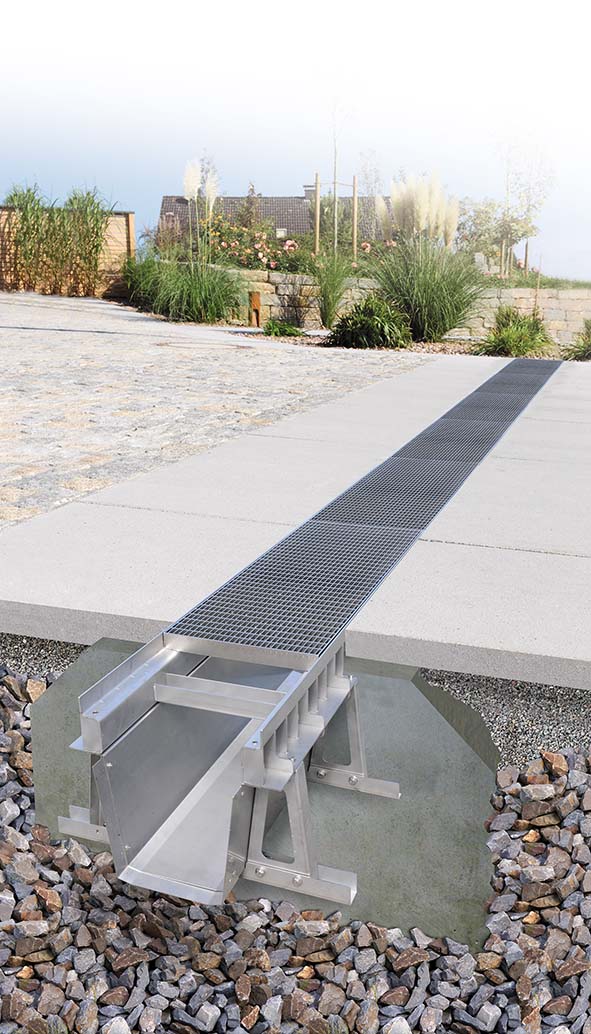 RichardBrink_FerroMax_01RichardBrink_FerroMax_01De nieuwe XXL-wateropvanggoot FerroMax van de firma Richard Brink is bij uitstek geschikt voor het snel verwerken van grote hoeveelheden neerslag op verharde wegen en terreinen.Foto: Richard Brink GmbH & Co. KGDe nieuwe XXL-wateropvanggoot FerroMax van de firma Richard Brink is bij uitstek geschikt voor het snel verwerken van grote hoeveelheden neerslag op verharde wegen en terreinen.Foto: Richard Brink GmbH & Co. KG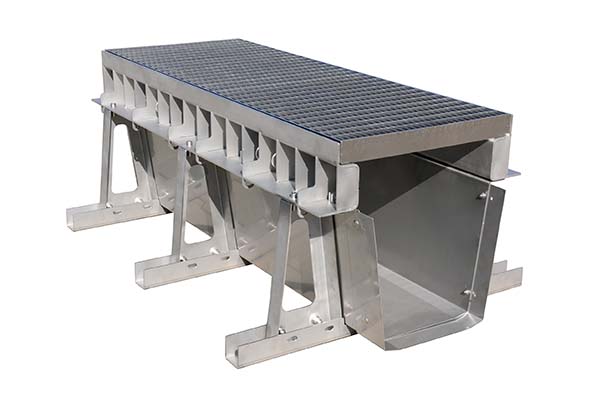 RichardBrink_FerroMax_02RichardBrink_FerroMax_02De goot is bovendien in staat om grote hoeveelheden water tussentijds op te slaan om die vervolgens gecontroleerd aan het riool af te geven. Foto: Richard Brink GmbH & Co. KGDe goot is bovendien in staat om grote hoeveelheden water tussentijds op te slaan om die vervolgens gecontroleerd aan het riool af te geven. Foto: Richard Brink GmbH & Co. KG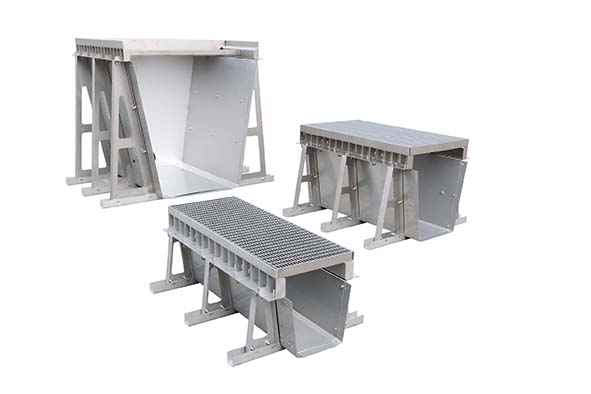 RichardBrink_FerroMax_03RichardBrink_FerroMax_03Afhankelijk van het bouwproject en de individuele eisen is de FerroMax in verschillende afmetingen verkrijgbaar. Zijn opslagvolume varieert van 102 l tot 900 l per strekkende meter, afhankelijk van de uitvoering.Foto: Richard Brink GmbH & Co. KGAfhankelijk van het bouwproject en de individuele eisen is de FerroMax in verschillende afmetingen verkrijgbaar. Zijn opslagvolume varieert van 102 l tot 900 l per strekkende meter, afhankelijk van de uitvoering.Foto: Richard Brink GmbH & Co. KG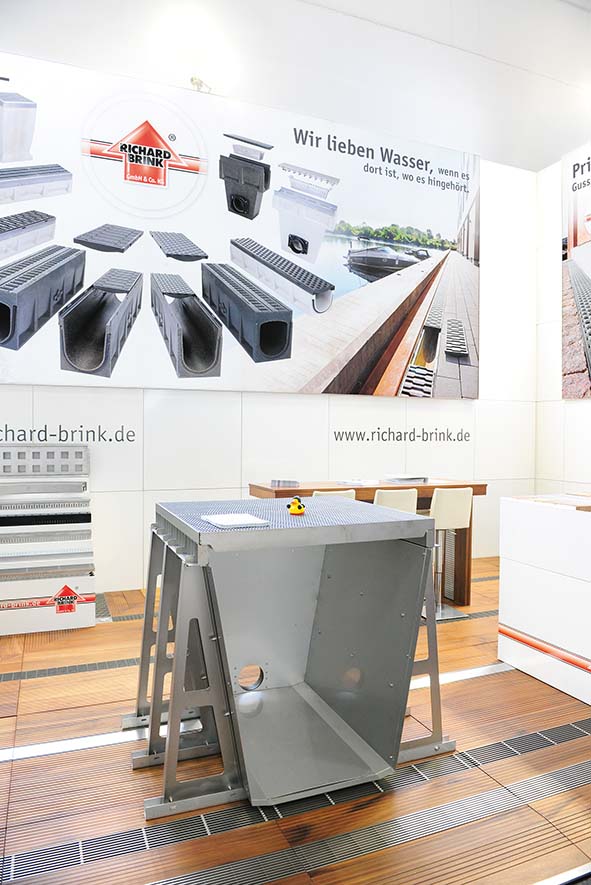 RichardBrink_FerroMax_04RichardBrink_FerroMax_04Op de IFAT 2022 in München presenteerde de metaalwarenfabrikant deze productinnovatie voor het eerst. De goot bestaat naar keuze uit thermisch verzinkt staal of roestvrij staal. Foto: Richard Brink GmbH & Co. KGOp de IFAT 2022 in München presenteerde de metaalwarenfabrikant deze productinnovatie voor het eerst. De goot bestaat naar keuze uit thermisch verzinkt staal of roestvrij staal. Foto: Richard Brink GmbH & Co. KG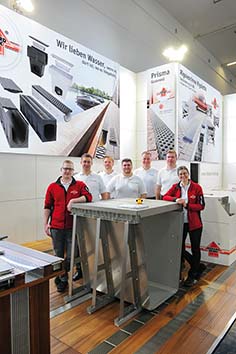 RichardBrink_FerroMax_05RichardBrink_FerroMax_05Op de beursstand konden geïnteresseerden een gedetailleerd beeld krijgen van de FerroMax, die vooral opviel door zijn indrukwekkende grootte. Foto: Richard Brink GmbH & Co. KGOp de beursstand konden geïnteresseerden een gedetailleerd beeld krijgen van de FerroMax, die vooral opviel door zijn indrukwekkende grootte. Foto: Richard Brink GmbH & Co. KG